SŁOWA I GESTY DAJĄ MOC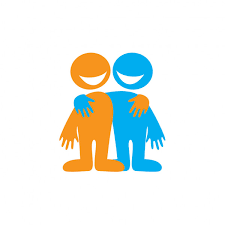 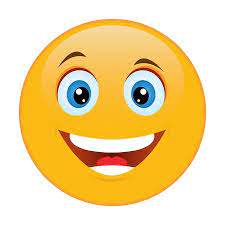 Zawsze możesz na mnie liczyć                                            Uśmiechnij się 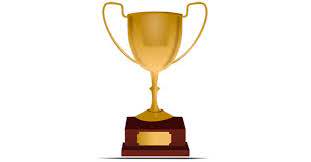 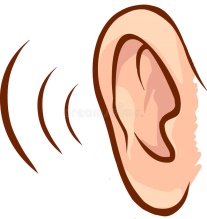 Możesz wiele osiągnąć                                    Uważnie słuchaj innych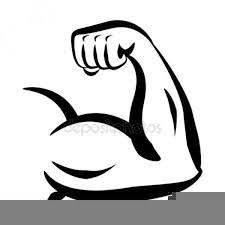 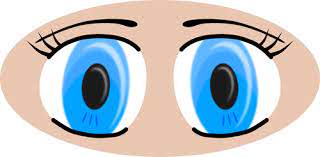  Dasz radę      Patrz rozmówcy w oczy     Pamiętaj, że nie jesteś sam/a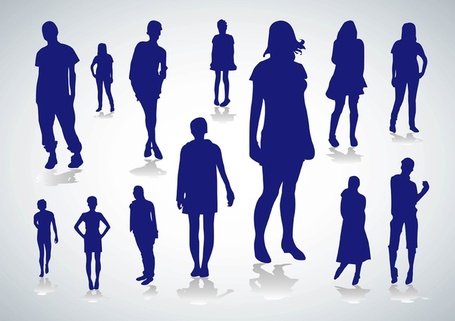 Dobrze, że Cię mam Lubię Cię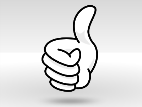 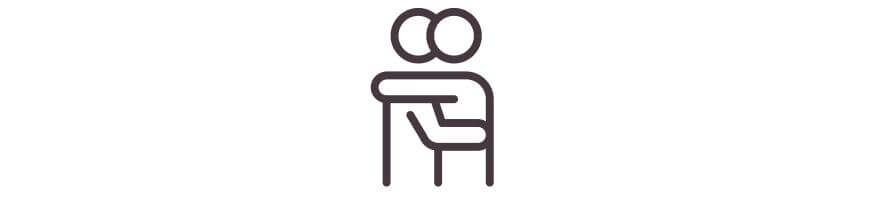 